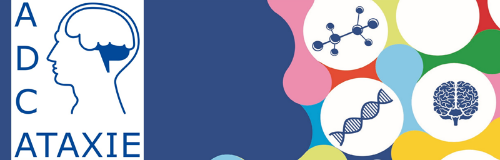 ADCA/ataxie vereniging - Enquête PrintversieMet deze enquête wil de wetenschappelijk onderzoekscommissie (WOCie) achterhalen of er externe factoren zijn die invloed hebben op ataxie. Het gaat daarbij op de mogelijke invloed van deze factoren op de leeftijd waarop de eerste symptomen optreden. Ook is dit een inventarisatie van klachten, ondersteuning/begeleiding, hulpmiddelen etc.1.Wat is uw leeftijd?:......................2.Geslacht.VrouwMan3.Heeft u symptomen van ataxie?Janee4.Sinds welke leeftijd heeft u symptomen? (gebruik alleen cijfers):................................................5.Geeft u toestemming voor het verwerken en analyseren van de gegevens zoals in de enquête ingevuld. De verwerking gebeurt anoniem, maar omdat het om persoonsgegevens gaat is uw toestemming vereist. Wilt u hiervoor het vakje aankruisen.Ja, ik geef toestemming6.Is er bij u erfelijkheidsonderzoek (‘DNA test’) gedaan?JaNee7.Wat is het resultaat van het erfelijkheidsonderzoek (DNA test)Geen genetisch afwijkingenWel genetische afwijking8.Indien ‘wel een genetische afwijking’ welk type SCA?Sca 1Sca 2Sca 3Sca 6Sca 7OnbekendGeen ScaAnders:.......................................................................................... 9.Indien bekend hoeveel herhalingen (repeats)?:..............................10.Welke (leefstijl) factoren hebben volgens u invloed op uw ataxie en in welke mate? * Geef per ‘’factor’’ aan in welke mate deze uw klachten beïnvloedt. * Graag per ‘’factor’’ één vakje Indien u (nog) geen symptomen van ataxie heeft en wel positief getest bent of als u mogelijk 50% kans heeft op ADCA/ataxie (u heeft een ouder met ADCA/ataxie), dan graag aangeven met welke leefstijlfactoren u rekening houdt of aanpast met het idee de eerste symptomen uit te kunnen stellen.11.Vervolg vraag 10. Welke (leefstijl) factoren hebben volgens u invloed op uw ataxie en in welke mate? * Geef per ‘’factor’’ aan in welke mate deze uw klachten beïnvloedt. * Graag per ‘’factor’’ één vakje aankruisen. Indien u (nog) geen symptomen van ataxie heeft en wel positief getest of als u mogelijk 50% kans heeft op ADCA/ataxie (u heeft een ouder met ADCA/ataxie), dan graag aangeven met welke leefstijlfactoren u rekening houdt of aanpast met het idee de eerste symptomen uit te kunnen stellen.12.Zijn er nog andere leefstijl factoren die invloed hebben op uw ataxie en zo ja in welke mate?........................................................................................................................................................................................................................................................................................................................................................................13.Indien u fysiotherapie hebt, in welke vorm(en)?BalansoefeningenValpreventieHydrotherapieFysiofitness/krachttrainingBekkenbodemoefeningenMassageAnders:................................................................14.Als u nog andere vormen van bewegingstherapie heeft, kunt u dan aangeven welke?....................................................................................................................................................................................15.Hoe vaak per maand heeft u fysiotherapie of bewegingstherapie?....................................................................................................................................................................................16.Aan welke vormen van lichaamsbeweging doet u?Dagelijkse bezigheden binnenshuisWandelenFietsenSportschoolbezoek, fitnessAnders; 17. Indien u weleens cannabis gebruikt op welke manier?RokenTheeDruppelsVerdampenWietboterAnders:..............................................18.Welke geneesmiddelen krijgt u voorgeschreven door een arts?.......................................................................................................................................................................................................................................................................................................................................................................19.Welke geneesmiddelen gebruikt u die u NIET krijgt voorgeschreven door een arts? ........................................................................................................................................................................................................................................................................................................................................................................20.Indien u alternatieve therapie heeft, welke? ........................................................................................................................................................................................................................................................................................................................................................................21.Wie geeft u de beste ondersteuning/begeleiding bij uw ataxie? * Geef per persoon/instantie aan in welke mate u ondersteuning/begeleiding krijgt.22.Vervolg vraag 21 Wie geeft u de beste ondersteuning/begeleiding bij uw ataxie? * Geef per persoon/instantie aan in welke mate u ondersteuning/begeleiding krijgt.23.Krijgt u nog van andere instanties / personen ondersteuning bij uw ataxie?............................................................................................................................................................................................................................................................................................................................................................................................................................................................................................................................................................24.Welke problematiek staat bij u op de voorgrond? Kunt u de 3 meest belangrijke problemen voor u aankruisen?VermoeidheidLopenEvenwicht houden/staanZittenSprekenSlikken/eten/drinkenFijne motoriek/schrijvenPijnVerminderd zichtVerminderd gehoorAnders:....................................................................... 25.Welke hulpmiddelen geven u de beste ondersteuning? * Geef per hulpmiddel aan in welke mate deze hulpmiddelen u ondersteuning geven.26.Zijn er nog andere hulpmiddelen die u gebruikt? ............................................................................................................................................................................................................................................................................................................................................................................................................................................................................................................................................................27.Bij welke dagelijkse handeling(en) ondervindt u hinder? Kunt u de 3 belangrijkste dagelijkse handelingen aankruisen waar hinder ondervindt?AutorijdenWerkenVrijwilligerswerkTrap op lopenTrap af lopenWassen/DouchenToiletgangKokenAfwasssenWas verzorgenStofzuigenBedopmakenBoodschappen doentuinierenAnders:................................................................................ 28.Wat is de top 3 van factoren die u het meest hebben geholpen in de aanpak van en/of het omgaan met de ziekte?............................................................................................................................................................................................................................................................................................................................................................................................................................................................................................................................................................29.Zijn er nog dingen die u gemist hebt en/of die u ons wilt laten weten?............................................................................................................................................................................................................................................................................................................................................................................................................................................................................................................................................................30.Als u een flink bedrag aan onderzoek naar ataxie zou mogen besteden aan welk soort onderzoek zou u dat dan besteden?............................................................................................................................................................................................................................................................................................................................................................................................................................................................................................................................................................ 31.Geeft u ons toestemming om u te benaderen als we naar aanleiding van uw antwoorden aanvullende vragen hebben? Zo ja, wilt u dan hieronder uw naam, emailadres en/of uw telefoonnummer noteren? (Let wel, dan zijn uw antwoorden niet meer anoniem) Bedankt voor het invullenEnquête retour zenden naar Secretariaat ADCA Vereniging Nederland Antwoordnummer 403 4000VB TielA. Sterke afname van klachtenB. Geringe afname van klachtenC. Geen invloedD. Geringe toename van klachtenE. sterke toename van klachtenF. geen Ervaring / n.v.tEmotie (verdriet, nervositeit, opwinding, ergernis, etc.)Stress (door omstandigheden, zorgen, etc.)Depressie/somberheidZwangerschapVerblijven in de warmte (b.v. tijdens vakantie)Verblijven in de bergen / op hoogte (b.v. tijdens vakantie)Verblijven in de buitenluchtFysiotherapieHydrotherapieLogopedieLichaamsbewegingYogaMeditatieMindfulness trainingMassageRevalidatieprogrammaA. Sterke afname van klachtenB. Geringe afname van klachtenC. Geen invloedD. Geringe toename van klachtenE. sterke toename van klachtenF. geen Ervaring / n.v.tVegetarisch etenGlutenvrij of -arm etenKoolhydraatarm etenRegelmatig vastenRoken/gebruik van tabakGebruik van alcoholGebruik van cannabisGeneesmiddelen voorgeschreven door een artsGeneesmiddelen niet voorgeschreven door een artsAlternatieve therapieA. geen ondersteuning / begeleidingB. soms ondersteuning / begeleidingC. Regelmatig ondersteuning / begeleidingD. Veel ondersteuning / begeleidingE. geen ervaring / n.v.tHuisartsNeuroloogRevalidatieartsExpertisecentrumOrthopeedOogartsUroloogFysiotherapeut/cesar- of mensendiecktherapeutErgotherapeutLogopedistMuziektherapeutA. geen ondersteuning / begeleidingB. soms ondersteuning / begeleidingC. Regelmatig ondersteuning / begeleidingD. Veel ondersteuning / begeleidingE. geen ervaring / n.v.tPartnerFamilie/burenThuishulpThuiszorgADCA/ataxie verenigingLotgenotencontactFacebook platform ADCAADCA vakantieweekWMOPersoonsgebonden budgetA. geen ondersteuning / begeleidingB. soms ondersteuning / begeleidingC. Regelmatig ondersteuning / begeleidingD. Veel ondersteuning / begeleidingE. geen ervaring / n.v.tRollatorRolstoelTrippelstoelWandelstokken/Nordic Walking stokkenKrukkenDriewielfietsScootmobielAangepaste bus/taxivervoerTrapliftAangepast toilet (verhoogd toilet, douchetoilet)Beugels (b.v. in de badkamer/toilet)Aangepaste computer/toetsenbordVasthoudpaalSta-op-stoelAangepast bestekVerpleeghuis/ beschermd wonen